ADATLAPA pályázó neve:………………………………………………………………………………………………………..Osztálya:…………………………………………………………………………………………………………………………………..Lakcíme:………………………………………………………………………………………………………………………………….Iskolája neve:……………………………………………………………………………………………………………………………Iskolája címe:……………………………………………………………………………………………………………………………Iskolája telefonszáma:………………………………………………………………………………………………………………Felkészítő tanára(i):………………………………………………………………………………………………………………….A pályamű címe:……………………………………………………………………………………………………………………….Jelige:……………………………………………………………………………………………………………………………………….Kategória:…………………………………………………………………………………………………………………………….......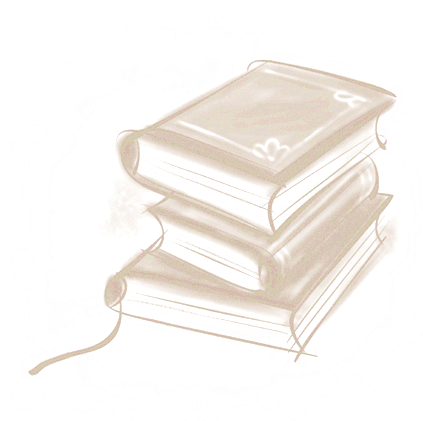 ADATLAPA pályázó neve:………………………………………………………………………………………………………..Osztálya:…………………………………………………………………………………………………………………………………..Lakcíme:………………………………………………………………………………………………………………………………….Iskolája neve:…………………………………………………………………………………………………………………………..Iskolája címe:……………………………………………………………………………………………………………………………Iskolája telefonszáma:………………………………………………………………………………………………………………Felkészítő tanára(i):………………………………………………………………………………………………………………….A pályamű címe:……………………………………………………………………………………………………………………….Jelige:……………………………………………………………………………………………………………………………………….Kategória:…………………………………………………………………………………………………………………………….......